ПЛАН ЗАСТРОЙКИпо компетенции «РЕМЕСЛЕННАЯ КЕРАМИК»наименование этапа чемпионата2024 г.Актуальный план застройки для проведения чемпионата вычерчивается в соответствии с принятыми в компетенции условными обозначениями с применением компьютерных программ и с учетом наименований инфраструктурного листаПлан застройки может иметь иную планировку, утвержденную главным экспертом площадки.При выполнении конкурсного задания (инвариант) площадь рабочего места должен быть не менее 12м2, без установки в его пределах камнерезного станка и не менее 15 м2, если камнерезный станок установлен на рабочем месте.При выполнении конкурсного задания из вариативной части площадь рабочего места увеличивается на:  Модуль Г - м2, Модуль Д -   м2, Комната участников, комната экспертов, главного эксперта могут находиться в другом помещении, за пределами конкурсной площадки в шаговой доступности. Зона работы главного эксперта может размещаться как в отдельном помещении, так и в комнате экспертов.Формат проведения: очный/распределенныйОбщая площадь площадки:__50__м2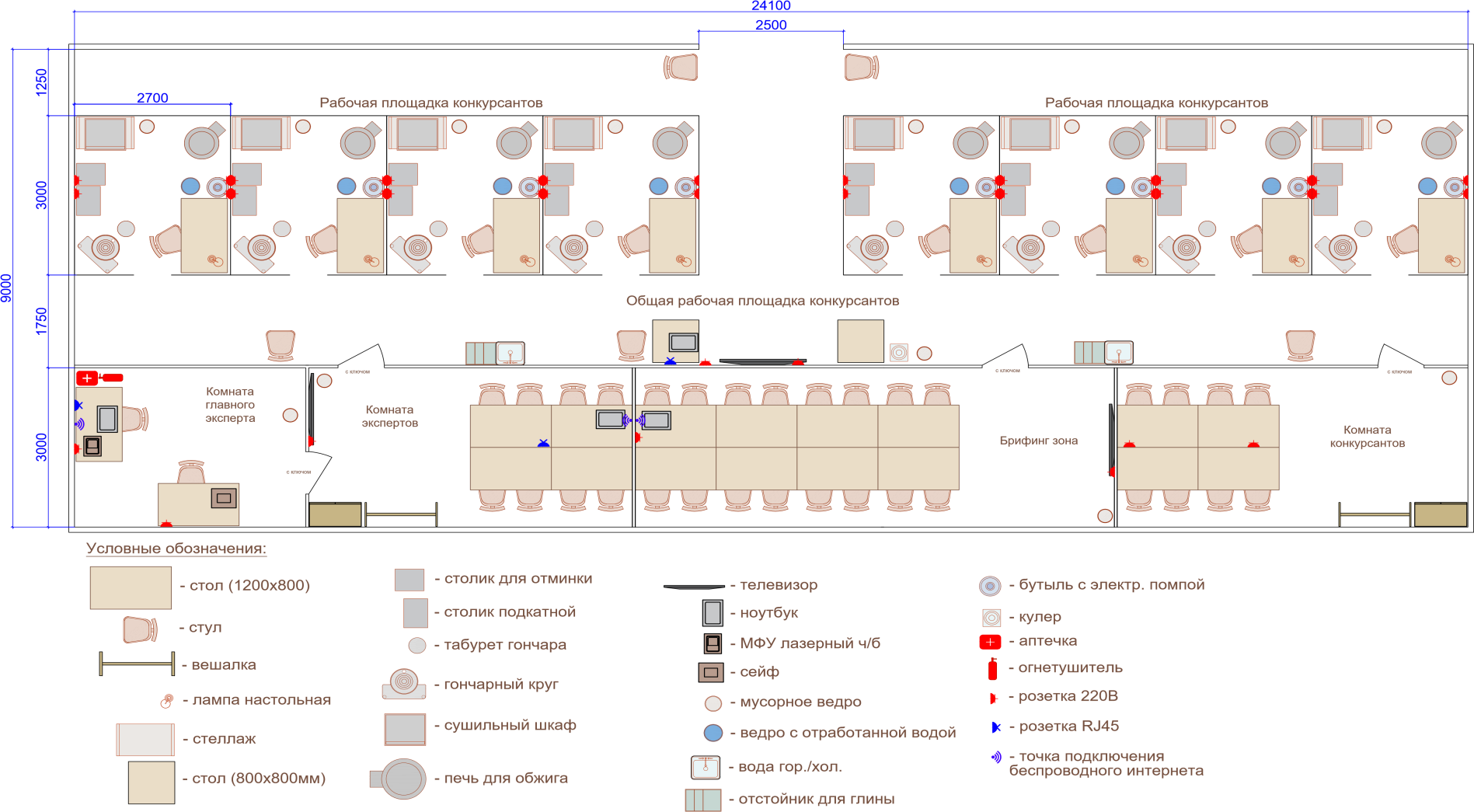 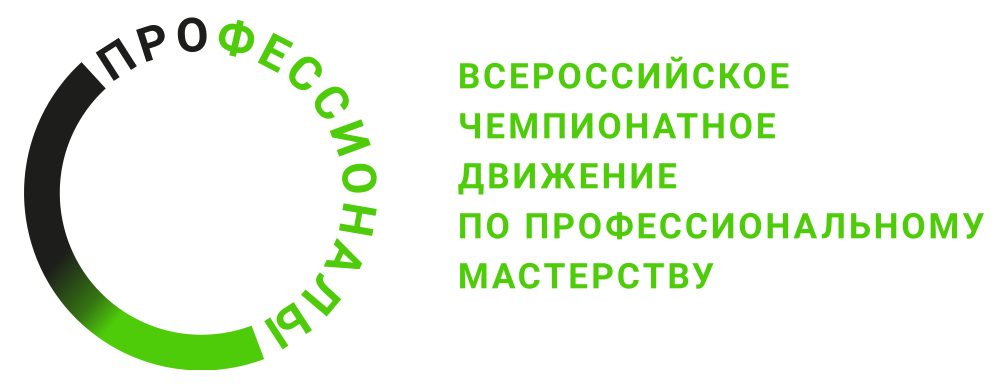 